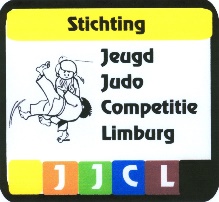 Lid van de JBNBeste judoverenigingen, -clubs en -scholen, Bij dezen nodigen wij uw vereniging/club/school uit om deel te nemen aan de teamcompetitie van Stichting JJCL (Jeugd Judo Competitie Limburg) seizoen 2023/2024 die gehouden zal worden op:De wedstrijden in Velden vinden plaats in BMV De Vilgaard, Schandeloseweg 1, 5941 CP, Velden. De wedstrijden in Echt vinden plaats in de Dojo van JC Hercules, Bandertlaan 3D, 6101 NL, Echt Let op in Echt starten we vanwege aantal matten en de beperkte publieksruimte met de jongens -12, daarna gaan we verder met de overige poules (tijdstip volgt nog).Voor het verloop van de competitie zal het bijgevoegde reglement gehanteerd worden. U tekent op het aanmeldingsformulier voor kennisname daarvan. Leeftijd / gewichtsklassen:Jeugd -12 meisjes/jongens geboren in: 2012 – 2013 – 2014 – 2015 – 2016 – 2017.Junioren -15 meisjes/jongens geboren in: 2009 – 2010 – 2011. We streven naar een grote variantie in deelnemende verenigingen. Wij verzoeken grote clubs samenwerking/aanvullingen van judoka's te bieden aan geïnteresseerde of relatief kleine verenigingen in plaats van toevoeging van een nieuw team van eigen vereniging. Het is mogelijk om bij de jongensteams -12 jaar twee meisjes op te stellen en bij de meisjesteams één jongen en in het jongensteam -15 een meisjeAls het niet lukt zelf een team te vormen, is het vormen van combinatie team(s) met andere verenigingen uit het district Limburg van de JBN toegestaan. Mocht hierin bemiddeling nodig zijn, dan horen wij dat graag!Inschrijftermijn sluit op 15 oktober 2023. Mocht het niet lukken om mee te doen, dan zouden wij graag de oorzaak daarvan weten. Mogelijk is er dan een mouw aan te passen!Inschrijfgeld: € 200,- per team, over te maken op IBAN: NL31 RABO 013.34.37.159 t.n.v. Stichting JJCL, o.v.v. naam, aantal teams, 2023/2024.Deelnemende verenigingen zijn verplicht tijdwaarnemers te ‘leveren’. Daarvoor zal een schema worden gemaakt. Wij verzoeken u minimaal 2 tijdwaarnemers aan te melden. Zij dienen wel daarvoor opgeleid te zijn.Bestuur Stichting JJCL,Jac Coopman, Bob Kerens, Björn Burgers en Linda JereskesZaterdagZaterdagZaterdagZaterdagZondag04-11-202303-02-202324-02-202423-03-202321-04-2024VeldenVeldenEchtEchtVeldenStart 15:30Start 15:30Start: 15:30Start 15:30Start 10:00Gewichtsklasse Meisjes:-25 kg.     -28 kg.     -32 kg.      -36 kg.    -40 kg.Gewichtsklasse Jongens:-27 kg.     -30 kg.     -34 kg.     -38 kg.     -42 kg.Gewichtsklasse Meisjes:.     -44 kg.     -48 kg...Gewichtsklasse Jongens:.     -....